How to stop AR invoices from printing for contract partnersGo to transaction CAA2Enter business partner number of tenant that invoice should not be printed for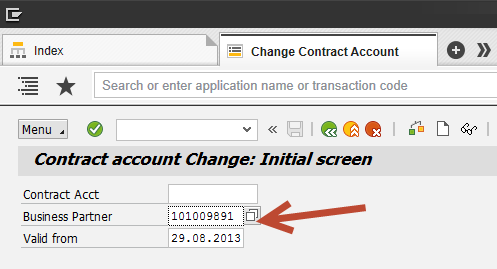 Go to Dunning/Correspondence Tab and set Lock to ‘A’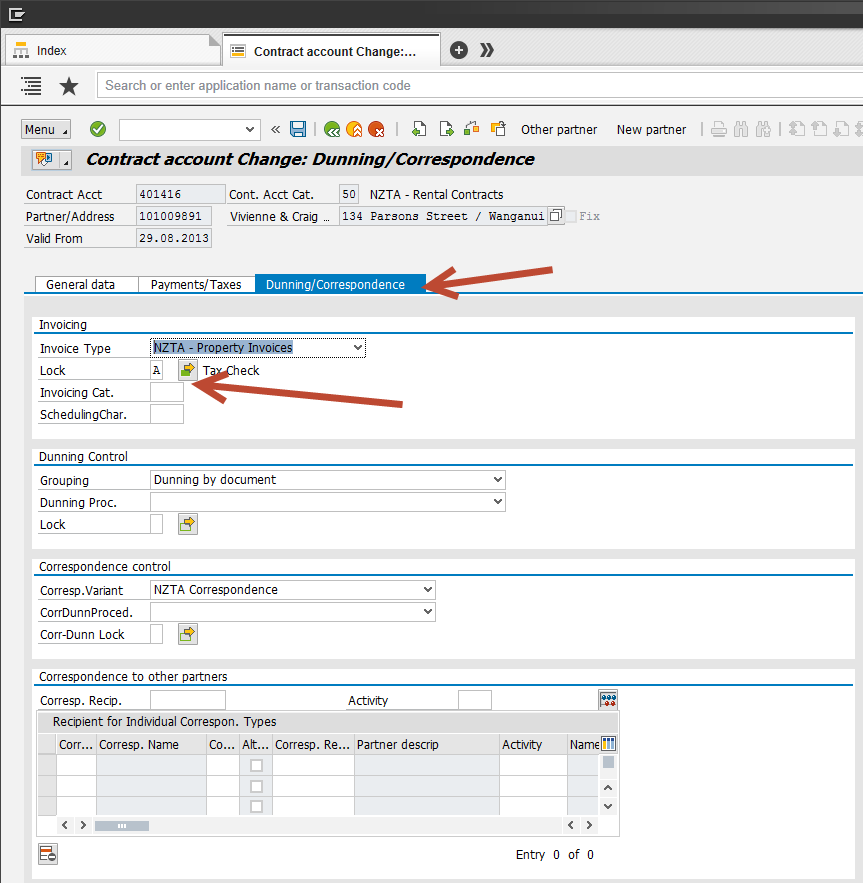 